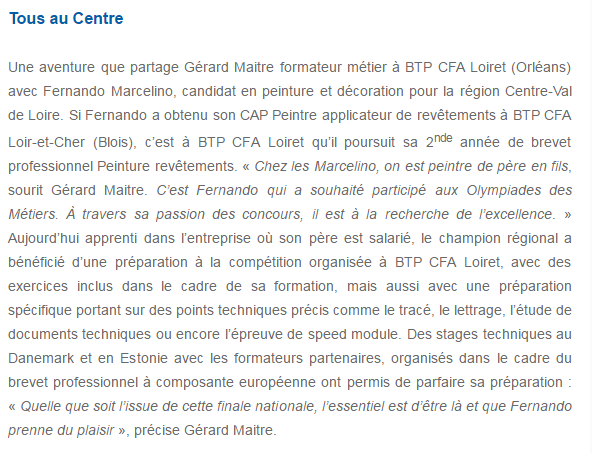 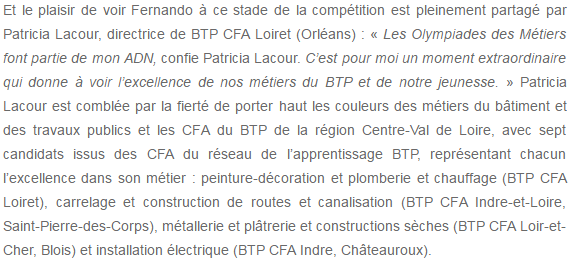 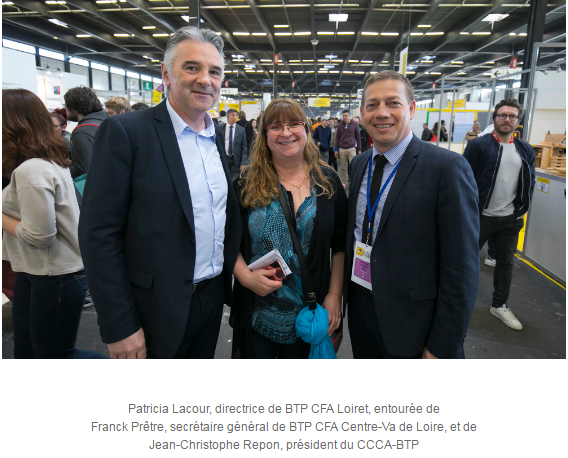 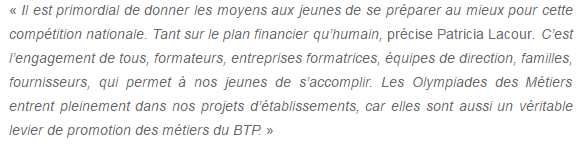 News Parcours BTP #1  - 9 mars 2017
Olympiades des Métiers - Finales nationales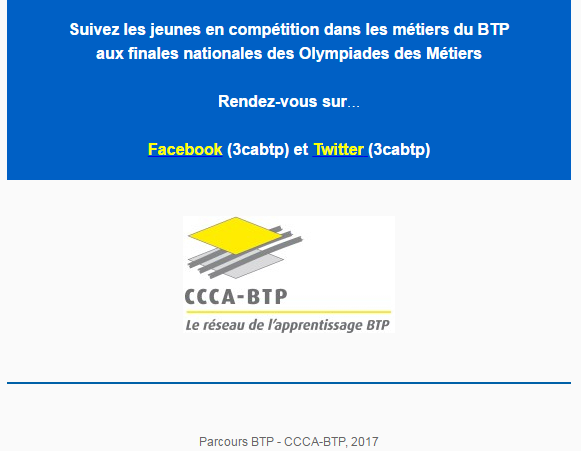 